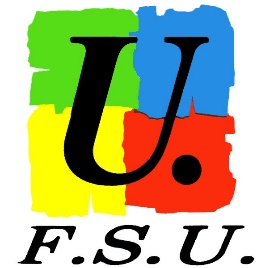 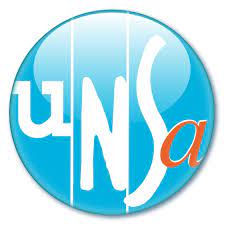 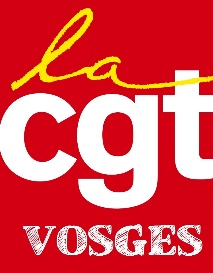 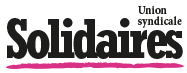 L’augmentation des salaires et des pensions :Une priorité pour toutes et tous !Les salarié(e)s du secteur public comme privé, les retraité(e)s, les jeunes partagent toutes et tous une même priorité face à l’augmentation du coût de la vie, il faut augmenter les salaires, les pensions, les allocations et les bourses étudiantes.Beaucoup ont exprimé leurs exigences en se mobilisant, ces dernières semaines, dans leur entreprise, leur service, leur branche professionnelle.Ainsi en est-il des personnels des services publics, à l’instar de celles et ceux de l’éducation nationale, des soignant(e)s, des travailleurs sociaux…  De nombreux débrayages, lors des NAO (Négociations annuelles obligatoires), dans les secteurs notamment industriels ont permis également des avancées à l’échelle des entreprises. Tout au long du mois de janvier, les différentes professions et la jeunesse ont su se mobiliser ensemble pour défendre les salaires et l’emploi dans beaucoup de localité. Plus de 150 000 manifestants, de nombreux secteurs professionnels ont débrayé, la question sociale et salariale s’ancre dans le quotidien des salarié(e)s dans les entreprises et les services.La jeunesse est, elle aussi, confrontée à une grande précarité de vie et de travail et à la pauvreté.En décembre 2021, l’inflation en France a atteint 2,8% sur un an.Près de la moitié provient directement de l’augmentation du prix de l’énergie (carburants, électricité, gaz). En effet, l’énergie a vu son prix augmenter de 18,6%. Il y a également une augmentation importante des prix des produits alimentaires de première nécessité. Et avec la crise actuelle, ce n’est pas fini !Force est de constater que c’est l’évolution des revenus par rapport à l’inflation qui est déterminante. C’est un levier essentiel pour maintenir le pouvoir d’achat des ménages et agir sur la répartition entre les revenus du capital et du travail ; les entreprises cherchant, en effet, même dans le contexte de la pandémie, à augmenter leurs profits.L’enjeu majeur est donc de combattre la stagnation des salaires plus que d’agir sporadiquement sur l’évolution des prix.Pour les organisations syndicales vosgiennes CGT, FSU, Solidaires et UNSA, il faut une revalorisation immédiate ! Revalorisation de l’ensemble des salaires dans le secteur privé et revalorisation des traitements dans la fonction publique, en commençant par la revalorisation des plus bas salaires.Ainsi, il est urgent d’agir sur le SMIC et sur le point d’indice.Il est indispensable que les minimas de branche dans le privé et les grilles de salaires dans la Fonction Publique soient automatiquement relevés au niveau du SMIC.	Cela doit se compléter d’une ouverture rapide de négociations sur la répercussion de ces augmentations sur les échelles de carrière dans le public et les classifications dans le privé.Il est aussi important d’augmenter les bourses pour les étudiants et les pensions pour les retraités, qui doivent bénéficier de meilleures conditions de vie au quotidien.Les mobilisations doivent se poursuivre et s’amplifier.Il y a urgence également à mettre en œuvre l’égalité salariale et professionnelle entre les femmes et les hommes. Alors que la première loi sur l’égalité professionnelle fête ses 50 ans et que les luttes féministes exemplaires se sont développées, gouvernement et employeurs refusent de financer des mesures pour s’attaquer véritablement aux racines des inégalités salariales.Il faut imposer que les qualifications acquises, l’expérience professionnelle soient corrélées aux niveaux de rémunération et agir pour une limitation des écarts de salaires au sein des entreprises.C’est pour toutes ces revendications essentielles que les organisations syndicales vosgiennes CGT, FSU, Solidaires et UNSA appellent à une journée de grève et de manifestations interprofessionnelles le 17 mars prochainDans l’attente, elles soutiennent les mobilisations qui se développent dans les entreprises et le secteur public. Elles s’adressent aux salarié(e)s du privé et aux agent(e)s du secteur public pour maintenir la pression et exiger l’augmentation des salaires et du pouvoir d’achat.Elles proposent de construire, dès à présent, les conditions d’un grand 1er mai unitaire.Mobilisés – DéterminésToutes et tous en grève le 17 mars 2022manifestation départementale à 10h à Épinal Place Foch